МКУ «Управление образования» МР «Горный улус» РС(Я)МБОУ «Бердигестяхская средняя общеобразовательная школаc углубленным изучением отдельных предметов им.А.Н.Осипова»ПАПКА ДОСТИЖЕНИЙУЧИТЕЛЯ РУССКОГО ЯЗЫКА И ЛИТЕРАТУРЫМБОУ «БЕРДИГЕСТЯХСКАЯ СРЕДНЯЯ ОБЩЕОБРАЗОВАТЕЛЬНАЯ ШКОЛАим.А.Н.ОСИПОВА»ТАРАСОВОЙ МАРИИ АЛЕКСЕЕВНЫБердигестях, 2018Тарасова Мария АлексеевнаДата рождения: 24.12.1989Образование: высшее, СВФУ, филологический факультет. Филолог, преподаватель. 2012 годСерия и номер диплома:КМ № 72509Трудовой стаж - 6 лет, педагогический стаж – 4 годаДата предыдущей аттестации, категория: Приказ № 2-110 от 10 июня 2014 г., соответствие занимаемой должности  МБОУ «Ертская СОШ им.С.И.Тарасова»Электронный адрес: mariatarasik@mail.ru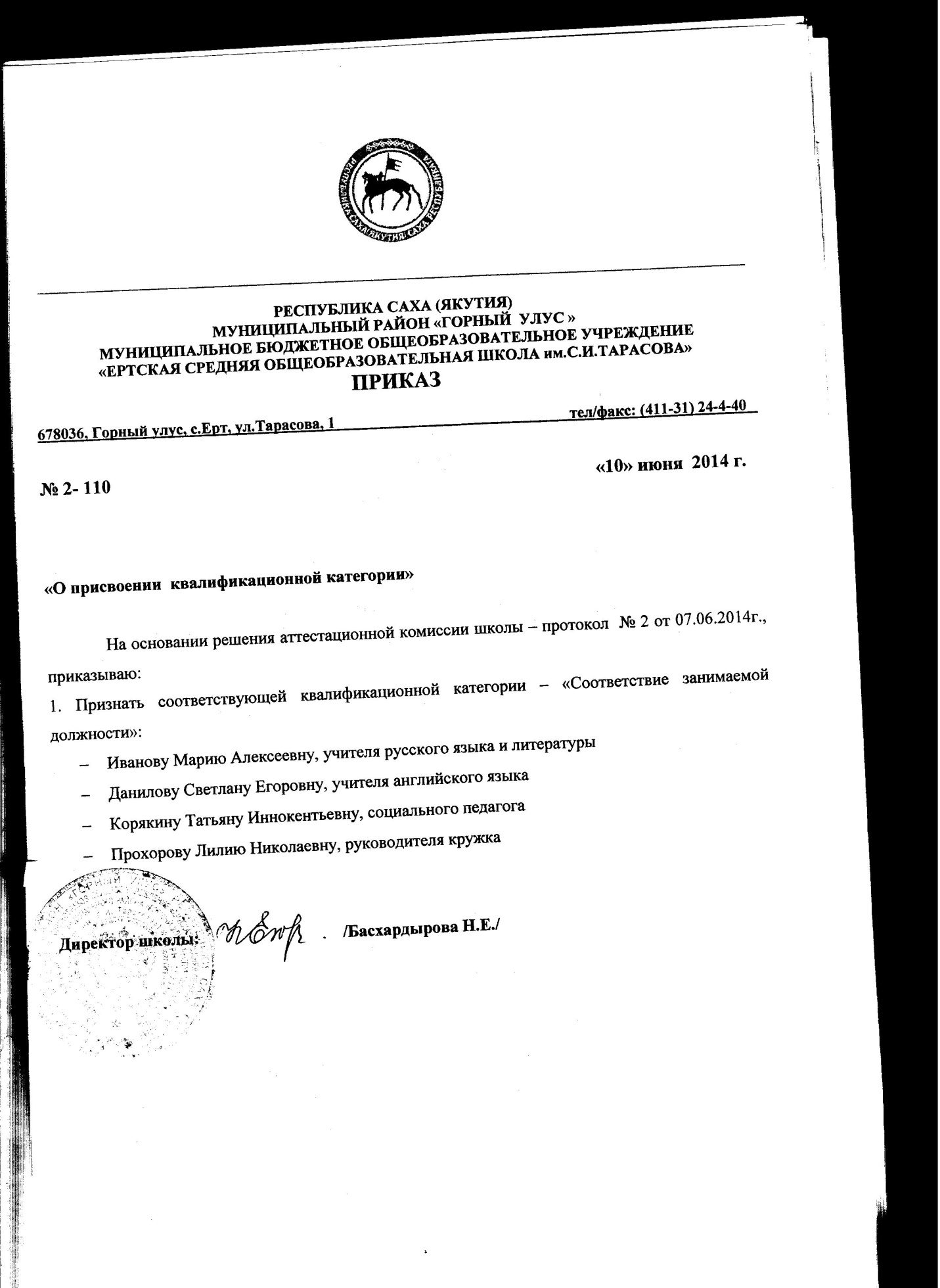 I. ПУБЛИЧНОЕ ПРЕДСТАВЛЕНИЕ СОБСТВЕННОГО ИННОВАЦИОННОГО ПЕДАГОГИЧЕСКОГО ОПЫТАПроведение урока внеклассного чтения-размышления по рассказу Л.Улицкой "Капустное чудо" в улусном мастер-классе Тарасовой Е.Е., учителя русского языка и литературы, "Читая - думать, думая - рассуждать, рассуждая - учиться" - сертификат, 12.12. 2013 г.Распространение опыта работы  в форме открытого урока по теме "Подготовка к сочинению-рассуждению по рассказу Л.Улицкой "Капустное чудо"" в рамках I Форума молодых педагогов Горного улуса - сертификат, 26-27. 02. 2014 г. Участник улусного семинара на тему "Развитие профессиональной компетентности педагогов через освоение современных образовательных технологий в условиях внедрения ФГОС" - ИРОиПК (16 ч) - справка 12.02.2013Участник мастер-класса "От традиций к инновациям" Борисовой Александры Саввичны, отличника образования РС (Я), стипендиата МДФ "Дети Саха-Азия", "Учителя учителей РС (Я) - сертификат, 20.02.2013Методическийсеминар по теме "Результаты апробации мониторинговых процедур оценки качества основного общего образования" - сертификат участника, 4-5.06.2013 г. Улусный семинар "Деятельностный подход в условиях реализации ФГОС" - сертификат, 21.03.2014 г. Участник конкурса открытых уроков "Развитие проектной и исследовательской деятельности обучающихся" (Ертская СОШ им.С.И.Тарасова Горного улуса) - сертификат, 02.02.2013 г. Распространение опыта работы на конференции молодых педагогов Горного улуса, приуроченной к Году Молодежи РС (Я) - сертификат, 18.11. 2017Участник авторского семинара учителя русского языка и литературы МБОУ "БСОШ им.С.П.Данилова", Борисовой Александры Саввичны - сертификат, 19.10.2017Участник региональных педагогических чтений “Повышение качества образования через совершенствование профессиональной компетентности педагогов” – сертификат от 27.03.2018Распространение опыта на республиканских курсах, научно-практических конференциях, семинарах, педагогических чтениях работников образования Республики Саха (Якутия) – Команда «Стимул» Горного улуса – сертификат от 29.06.2018II. Система оценивания  качества образования. Стабильные результаты освоения обучающимися образовательных программ и показатели динамики их достижений. Результаты  внешнего мониторинга.СВОДНЫЕ ПОКАЗАТЕЛИ КАЧЕСТВА ОБУЧЕННОСТИ УЧАЩИХСЯ НА УРОКАХ РУССКОГО ЯЗЫКАДИНАМИКА УСПЕВАЕМОСТИ И КАЧЕСТВА ЗНАНИЙ УЧАЩИХСЯСВОДНЫЕ ПОКАЗАТЕЛИ КАЧЕСТВА ОБУЧЕННОСТИ УЧАЩИХСЯ НА УРОКАХ ЛИТЕРАТУРЫДИНАМИКА УСПЕВАЕМОСТИ И КАЧЕСТВА ЗНАНИЙ УЧАЩИХСЯРЕЗУЛЬТАТЫ ВПР ПО РУССКОМУ ЯЗЫКУ (апрель 2018г)5 "в" класс - 12 учащихся, успеваемость 100%, качество 84%Анализ  ВПР по русскому языку  в 5 «в» классе (апрель)Дата проведения: 17апреля 2018 годаУчитель: Тарасова Мария АлексеевнаОтметка по пятибалльной шкале39 – 45  – оценка «5»29 – 38 – оценка «4»18 – 28  – оценка «3»0 – 17  – оценка «2»Результаты:Оценка «5» - 4 уч-сяОценка «4» - 7 уч-сяОценка «3» - 2 уч-сяIV. Владение современными образовательными (в т.ч. ИКТ) технологиями, эффективное применение  их в практической профессиональной деятельности.	Повысила квалификацию по овладению современными образовательными технологиями и ИКТ-компетенцией на фундаментальном курсе по программе "Информационно-коммуникационные технологии в профессиональной деятельности педагога в условиях реализации ФГОС" в АУ ДПО "Институт новых технологий в Республике Саха (Якутия) - удостоверение, 30.10-13.11.2017.В этом году успешно прошла дистанционную олимпиаду Проекта «Инфоурок» «ИКТ-компетентность педагога» - Диплом 1 степени.При подготовке к урокам использую ресурсы сети Интернет, видеоуроки проекта infourokи VIDEOUROKI, разрабатываю мультимедийные презентации,  тренажеры  по различным учебным темам.Использую в образовательном процессе следующие образовательные ресурсы:1.Федеральный портал «Российское образование»– http://edu.ru 2.Ресурсы, представленные на портале ФЦИОР (Федеральный центр информационных образовательных ресурсов) – http://eor.edu.ru 3.Каталог образовательных ресурсов сети Интернет для школы – http://katalog.iot.ru/4.Всероссийский Интернет педсовет –http://pedsovet.org / 5. Всероссийский ведущий образовательный портал infourok.ruV. Результаты и реализация программ индивидуальной работы с обучающимися.Работа с одаренными детьми.	Работа с одаренными детьми – одна из приоритетных в деятельности любого учителя. Учитывая важность  развития  способностей одаренных детей, в своей работе стараюсь уделять большое  внимание детям, проявляющим повышенный интерес к предметам гуманитарного цикла. Работаю над развитием творческих способностей детей не только на уроках, но и во внеурочной деятельности (олимпиады, конкурсы, проектная, исследовательская работа), стараюсь создать условия для всестороннего развития таких детей. Так, в этом году с целью углубленного обучения предмета и повышенияинтереса к гуманитарному образованию на основе расширения лингвистического кругозора учащихся была разработана Программа курса подготовки к олимпиаде по русскому языку для учащихся 5-6 классов "Занимательный русский язык"Результаты  участия обучающихся  во всероссийских, международных олимпиадахУчастие учащихся на научно-практических конференцияхУчастие учащихся  в различных конкурсах	1. Улусный творческий конкурс "Уоланнар аа5ыылара" - Алексеев Игорь - участие, 2013г;	2. Улусный конкурс "Тарасовские чтения" - Алексеев Игорь, Дьяконова Вика, Винокурова	Марина - участие, 2013г;	3. Конкурс "Горнай аа5ыылара" - Спиридонова Аня, Софронеева Ася - участие 2013г;	4. Улусный конкурс "Вечно молод, вечно живой", посвященный 200-летию М.Ю. Лермонтова: Интеллектуальная игра (команда)- 1 место - 12 марта 2014 года5. Улусный конкурс «Вечно молод, вечно живой», посвященный 200-летию М.Ю.Лермонтова: конкурс чтецов - Степанова Кюннэй (8 кл) - 1 место (12 марта 2014 года);6. Улусный конкурс "Вечно молод, вечно живой", посвященный 200-летию М.Ю. Лермонтова: Интеллектуальная игра (команда)- 12 марта 2014 года – Номинация «Лучший вопрос»5.2.Работа с учащимися, имеющими проблемы в обучении, социально запущенными и социально уязвимыми учащимися, имеющими серьёзные отклонения в поведении. Реализация программ инклюзивного образования.Ведется дополнительная дифференцированная работа со слабоуспевающими детьми. Работа с этой категорией обучающихся проводится как во время урока, так и во внеурочное время. В процессе изучения нового материала  обращаю внимание слабоуспевающих учеников на важные и сложные вопросы изучаемой темы, чаще обращаюсь к ним с вопросами, выясняющими степень понимания учебного материала.  Для работы с учащимися, находящимися на индивидуальном обучении по состоянию здоровья, разработаны адаптированные образовательные программы (Семенов Вячеслав - 8 класс, 2013-2014 учебный год; Фокина Уйгулаана, Яковлев Стас - 5 классы, 2017-2018 учебный год), используется в работе индивидуальный подход к каждому ребенку. VI. Результаты  воспитательной работы с обучающимися. Организация внеурочной деятельности по формированиию предметных, метапредметных компетенций и личностных качеств обучающихся.Позитивные результаты работы в качестве классного руководителяРабота классного руководителя 8 класса на 2013-2014 учебный год:VII. Результаты  участия обучающихся  во всероссийских, международных олимпиадах, конкурсах, научно-практических конференциях, чтениях, соревнованиях.Результаты  участия обучающихся  во всероссийских, международных олимпиадахУчастие учащихся на научно-практических конференцияхУчастие учащихся  в различных конкурсах	1. Улусный творческий конкурс "Уоланнар аа5ыылара" - Алексеев Игорь - участие, 2013г;	 2. Улусный конкурс "Тарасовские чтения" - Алексеев Игорь, Дьяконова Вика,  Винокурова 	Марина - участие, 2013г;	3. Конкурс "Горнай аа5ыылара" - Спиридонова Аня, Софронеева Ася - участие 2013г;	4. Улусный конкурс "Вечно молод, вечно живой", посвященный 200-летию М.Ю. Лермонтова:  Интеллектуальная игра (команда)- 1 место - 12 марта 2014 года	5. УЛУСНЫЙконкурс "Вечно молод, вечно живой", посвященный 200-летию М.Ю. Лермонтова:конкурс чтецов - Степанова Кюннэй (8 кл) - 1 место (12 марта 2014 года);5.УЛУСНЫЙ  КОНКУРС  ДЕБАТОВ - апрель 2013 года (ДИПЛОМ « СТЕПЕНИ);6.  НОМИНАЦИЯ"ЛУЧШИЙ ДЕБАТЕР" В УЛУСНОМ КОНКУРСЕ ДЕБАТОВ – ЕФРЕМОВ АРТЕМ (2013)6.  СЛЕТ АКТИВИСТОВ ГОРНОГО УЛУСА. Защита проекта "Школа лидера" - май 2013 годаVIII. Участие в работе методических объединений, других   профессиональных сообществ.Участие в проектно-исследовательской, инновационной деятельности, в т.ч.  в реализации социокультурных проектов* Разработка сценариев школьных мероприятий - 2013-2014 гX. Наличие публикаций, включая интернет – публикации1. Свидетельство о публикациина сайте Infourok.ruметодической разработки "Технологическая карта урока русского языка в 7 классе "Город пяти стилей"" - 11.05.2018XI.Наличие авторских программ, методических пособий1.Разработка программы факультатива «Занимательный русский язык» для учащихся 5-6 классов на основе примерной программы общего образования по русскому языку;2. Разработка программы углубленного изучения русского языка в 5  классе на основе примерной программы общего образования по русскому языку;Выступления на научно-практических конференциях, педчтениях, семинарах, секциях; проведение открытых уроков, мастер-классов, мероприятий.Проведение урока внеклассного чтения-размышления по рассказу Л.Улицкой "Капустное чудо" в улусном мастер-классе Тарасовой Е.Е., учителя русского языка и литературы, "Читая - думать, думая - рассуждать, рассуждая - учиться" - сертификат, 12.12. 2013 г.Распространение опыта работы  в форме открытого урока по теме "Подготовка к сочинению-рассуждению по рассказу Л.Улицкой "Капустное чудо"" в рамках I Форума молодых педагогов Горного улуса - сертификат, 26-27. 02. 2014 г. Участник улусного семинара на тему "Развитие профессиональной компетентности педагогов через освоение современных образовательных технологий в условиях внедрения ФГОС" - ИРОиПК (16 ч) - справка 12.02.2013Участник мастер-класса "От традиций к инновациям" Борисовой Александры Саввичны, отличника образования РС (Я), стипендиата МДФ "Дети Саха-Азия", "Учителя учителей РС (Я) - сертификат, 20.02.2013Методический семинар по теме "Результаты апробации мониторинговых процедур оценки качества основного общего образования" - сертификат участника, 4-5.06.2013 г. Улусный семинар "Деятельностный подход в условиях реализации ФГОС" - сертификат, 21.03.2014 г. Участник конкурса открытых уроков "Развитие проектной и исследовательской деятельности обучающихся" ОУ - сертификат, 02.02.2013 г. Республиканский поэтический конкурс, посвященный 100-летию С.П.Данилова, литературно-поэтический фестиваль "Дууьабарайыы ба5ата, супэхпэролохырыата" - сертификат участника - сертификат,15.09.2017Распространение опыта работы на конференции молодых педагогов Горного улуса, приуроченной к Году Молодежи РС (Я) - сертификат, 18.11. 2017Участник авторского семинара учителя русского языка и литературы МБОУ "БСОШ им.С.П.Данилова", Борисовой Александры Саввичны - сертификат, 19.10.2017г. Участник региональных педагогических чтений “Повышение качества образования через совершенствование профессиональной компетентности педагогов” – сертификат от 27.03.2018Сертификат участника республиканских Профессиональных игр молодых педагогов «ОЛИМП» «Сила молдежи – в объединении» - 28-30 июня 2018XIII. Участие в профессиональных конкурсах (очные, заочные).Общественная деятельность.2013 – 2014гг. – член профсоюзного комитета ОУ. Член творческой группы по подготовке к улусному конкурсу «Учитель года 2013» Ведущая на презентации книги "Мин хотугутиитим", посвященной Раисе Яковлевне Захаровой, заслуженной народной  артистки РС (Я) - 05.04.2013г; Ведущая на наслежном концерте "Старый новый год", проведенном ЕСОШ им. С.И. Тарасова -14.01.2013г; Делегат Республиканского слета единого детского движения под эгидой президента РС (Я) - организатор - июль 2013г;Участие на круглом столе "Школа лидеров-мальчиков Горного улуса" - 24.03.2014г;Член экспертной комиссии улусного конкурса "Дебаты" - 25.03.2014г; Ведущая на улусном конкурсе "Учитель года 2014" - 14.03.2014г; Участие  на улусном фестивале "Салют Победы" - 26.04.2014гРеспубликанский поэтический конкурс, посвященный 100-летию С.П.Данилова, литературно-поэтический фестиваль "Дууьабарайыы ба5ата, супэхпэролохырыата" - сертификат участника, 15.09.2017«Бор кемускуьунэ» - представление команды БСОШ с УИОП им.А.Н.Осипова - 2 место (2017)Конкурс "День Победы" - 1 место (военно-патриотическое представление)Благотворительная акция «День пожилых» 2018 годаПовышение квалификации.Учебный годКоличество учащихсяУспеваемостьКачество2013-20145,6,7,8,10б100%65%2017-20185 класс 100%71%Учебный годКоличество учащихсяУспеваемостьКачество2013-20145,6,7,8,10б100%86%2017-20185б класс 100%87%5в класс 100%71%ФИ ученикаЗад 1Зад 2Зад 3 Зад 4Зад 5Зад 6Зад 7Зад 8Зад 9Зад 10Зад 11Зад 12Общий итоговый баллОценкаАлександров Мичил7 (9)12 (12)2 (2)5(5)3 (4)2 (3)3 (3)1 (2)2 (2)1 (1)0 (1)1 (1)39б5Васильев Марк5 (9)7 (12)2 (2)5 (5)4 (4)2 (3)3 (3)0 (2)0 (2)1 (1)0 (1)1 (1)30 б4Габышева Валерия7  (9)8 (12)2 (2)5 (5)4 (4)0 (3)3 (3)0 (2)1 (2)0 (1)0 (1)1 (1)31 б5Ефремова Виалена6  (9)9 (12)2 (2)5(5)4 (4)2 (3)3 (3)0 (2)0 (2)1 (1)0 (1)1 (1)33 б4Лукина Виктория5 (9)10 (12)2 (2)3 (5)4 (4)0 (3)0 (3)0 (2)0 (2)0(1)0(1)1 (1)25б3Лукин Эрхан5(9)7 (12)2 (2)2 (5)4 (4)3 (3)3 (3)0 (2)0 (2)1 (1)1 (1)1 (1)29б4Максимова Алина5 (9)11 (12)2 (2)5 (5)2 (4)3 (3)3 (3)2 (2)0 (2)1 (1)1 (1)1 (1)36 б4Петров Валера6 (9)10 (12)2 (2)5 (5)4 (4)2 (3)3 (3)2 (2)0 (2)1 (1)1 (1)1 (1)37б4Платонов Артур2 (9)7 (12)2 (2)5 (5)2 (4)0 (3)0 (3)0 (2)0 (2)0 (1)0 (1)0 (1)18 б3Прокопьева Варя7 (9)10 (12)1 (2)5 (5)4 (4)3 (3)3 (3)0 (2)2 (2)1 (1)1 (1)1 (1)37 б 4Строев Арсен6  (9)10 (12)2 (2)5 (5)3(4)2 (3)3 (3)2 (2)2 (2)1 (1)1 (1)1 (1)42б5Софронеев Герман7(9)11(12)2 (2)5 (5)4 (4)0 (3)3 (3)0 (2)2 (2)0 (1)1 (1)1 (1)35б4РезультатНаименование и уровень конкурса, олимпиадыФ.И. учащегося2013-2014 учебный год2013-2014 учебный год2013-2014 учебный год3 местоМуниципальный этап Всероссийской олимпиады школьников по русскому языкуСтручкова Айта 5кл4 местоМуниципальный этап Всероссийской олимпиады школьников по русскому языкуПротопопова Мила 5 кл3 местоМуниципальный этап Всероссийской олимпиады школьников по русскому языкуМыреев Устин 7 кл5 местоМуниципальный этап Всероссийской олимпиады школьников по русскому языкуПлатонов Сулус 7 кл1 местоМуниципальный этап Всероссийской олимпиады школьников по русскому языкуСтепанова Кюннэй 8 кл3 местоМуниципальный этап Всероссийской олимпиады школьников по русскому языкуТимофеева Саина 8 кл2017-2018 учебный год2017-2018 учебный год2017-2018 учебный годПобедительВсероссийская олимпиада "Подари знание"Прокопьева Варя 5 клГодНаименование и уровеньФ.И учащегосяТема докладаРезультат2013Улусные Харитоновские чтения в рамках НПК «Шаг в будущее» Степанова Кюннэй,  8 кл.«Концепт «Душа» в лирике Ф.И. Тютчева»ДипломIcтепени2013Х III Региональная научно-практическая конференция молодых исследователей «Шаг в будущее»Степанова Кюннэй, 8 кл. «Концепт «Душа» в лирике Ф.И. Тютчева»Диплом IIcтепени2014XVIII Республиканская научная конференция молодых исследователей «Шаг в будущее» имени академика В.П. ЛарионоваСтепанова Кюннэй, 8 кл. «Концепт «Душа» в лирике Ф.И. Тютчева»Сертификат2017Улусные Харитоновские чтения в рамках НПК «Шаг в будущее» Ноговицына Сайыына  9кл. «Литературные места Горного улуса»Диплом III степени2018Улусные юниорские чтения Петров Валера, Максимова Алина, 5 кл."Остуоруйадойдутугар" дидактическайоонньууДиплом I степени2018Улусные юниорские чтенияПрокопьева Варя, Черепанова Оля, 5 кл. "Времена года в живописи А.Н.Осипова"Сертификат2018Улусные юниорские чтенияТарасова Айыына, Аргунова Виолетта, 7 кл. "Современные обереги как сохранение национальной культуры"Сертификат 2018Всероссийская конференция учащихся «Шаги в науку»Алексеев ИванЛауреат№ФИ ученикаКонкурсы, олимпиадыРезультаты1Захаров Илья1. Всероссийская дистанционная олимпиада проекта "Инфо-урок"2. Всероссийская массовая лыжняя гонка (улусная)3. Физкультурный комплекс нормативов "Эрэл" 2 место5 место (участие)3 место2Захарова Дайаана1. Кросс-наций с. Ерт2. Улусная эстафета 100м1000м1 место5 место (участие)6 место (участие)3Лукин Дима1. Школьный конкурс "КВН"2. Улусный конкурс "КВН"2 место в командеучастие4Степанова Кюннэй1.Олимпиада по физике2."Муниципальный этап Всероссийской олимпиады по русскому языку" - 4 апреля3. Улусные харитоновские чтения "Шаг в будущее" по теме "Концепт ДУША в лирике Ф. И. Тютчева"4. Региональная НПК "Шаг в будущее" по теме "Концепт ДУША в лирике Ф. И. Тютчева"5. Республиканская НПК "Шаг в будущее" 6. Конкурс чтецов "Вечно молод, вечно живой", посвященный к 200-летию М.Ю. Лермонтова7. Улусный конкурс "Полярная звезда" (танцевальный ансамбль)8. Школьный КВН 9."Муниципальный этап Всероссийской олимпиады по биологии"  10."Муниципальный этап Всероссийской олимпиады по математике"участие1 место1 место2 местоУчастие1 местоЛауреат 2 степени2 место в команде2 местоучастие5Тарасов Роберт1. Кросс-наций с.Ерт2. "Золотой урожай"3. Тарасовские чтения1 местоНоминация "Гигантомания"6Тимофеева Саина1. Муниципальный этап Всероссийской олимпиады по русскому языку2. Театр мод "Лилия" - "Бриллиантовые нотки"3 местоДипломант 2 степени7Яковлев ИльяВсероссийская дистанционная олимпиада проекта "Инфо-урок"2 место8Весь классЗащита проектов "Развитие школьного самоуправления"Тэтим""1 местоРезультатНаименование и уровень конкурса, олимпиадыФ.И. учащегося2013-2014 учебный год2013-2014 учебный год2013-2014 учебный год3 местоМуниципальный этап Всероссийской олимпиады школьников по русскому языкуСтручкова Айта 5кл4 местоМуниципальный этап Всероссийской олимпиады школьников по русскому языкуПротопопова Мила 5 кл3 местоМуниципальный этап Всероссийской олимпиады школьников по русскому языкуМыреев Устин 7 кл5 местоМуниципальный этап Всероссийской олимпиады школьников по русскому языкуПлатонов Сулус 7 кл1 местоМуниципальный этап Всероссийской олимпиады школьников по русскому языкуСтепанова Кюннэй 8 кл3 местоМуниципальный этап Всероссийской олимпиады школьников по русскому языкуТимофеева Саина 8 клГодНаименование и уровеньФ.И учащегосяТема докладаРезультат2013Улусные Харитоновские чтения в рамках НПК «Шаг в будущее» Степанова Кюннэй,  8 кл.«Концепт «Душа» в лирике Ф.И. Тютчева»Диплом I cтепени2013Х III Региональная научно-практическая конференция молодых исследователей «Шаг в будущее»Степанова Кюннэй, 8 кл. «Концепт «Душа» в лирике Ф.И. Тютчева»Диплом II cтепени2014XVIII Республиканская научная конференция молодых исследователей «Шаг в будущее» имени академика В.П. ЛарионоваСтепанова Кюннэй, 8 кл. «Концепт «Душа» в лирике Ф.И. Тютчева»Сертификат2017Улусные Харитоновские чтения в рамках НПК «Шаг в будущее» Ноговицына Сайыына  9 кл. «Литературные места Горного улуса»Диплом III степени2018 Улусные юниорские чтения Петров Валера, Максимова Алина, 5 кл."Остуоруйа дойдутугар" дидактическай оонньууДиплом I степени2018Улусные юниорские чтенияПрокопьева Варя, Черепанова Оля, 5 кл. "Времена года в живописи А.Н.Осипова"Сертификат2018Улусные юниорские чтенияТарасова Айыына, Аргунова Виолетта, 7 кл. "Современные обереги как сохранение национальной культуры"Сертификат 2018Всероссийская конференция учащихся «Шаги в науку»Алексеев ИванЛауреат№СтатусПредмет деятельностиГод1Участие в работе комиссии школьной предметной олимпиадыПроверка олимпиадных работ, определение победителейежегодно2 Участие в проведении предметной недели в ОУПроведение мероприятий, выявление итогов неделиежегодно3Республиканский слет единого детского движения под эгидой президента РС (Я)Делегат20134Улусный конкурс «Учитель года 2013» Член творческой группы по подготовке20135Член экспертной комиссии улусного конкурса «Дебаты»Оценивание участников, определение победителей20146Улусный   конкурс "Учитель года 2014"Ведущая20147Член экспертного совета улусной НПК "Шаг в будущее"Оценивание участников, определение победителей 2017г8Член экспертного совета улусных Юниорских чтенийОценивание участников, определение победителей2018г.9Школьное методическое объединение "Клуб молодых педагогов Стимул"Председатель клуба2017-20182018-201910Проведение и организация ЕГЭ-2018Организатор в аудитории ППЭ2018Наименование   конкурсаРезультатСрокиРеспубликанская деловая игра «Профи-учитель»89б2014Всероссийскаяблиц-олимпиада "Педагогический кубок": "Современный урок по ФГОС"Диплом победителя 1 место2018Всероссийская олимпиада «Подари знание»: Олимпиада «Современный открытый урок» Диплом победителя (II место)2018Республиканские профессиональные игры молодых педагогов "Олимп" (16 педагогическая сельская ярмарка «Выпускник 2030»)Победитель (команда "Стимул" )из 17 команд РС (Я)2018Дата прохождения курсовТемаМесто прохождения курсов№ удостоверения2013Мастер-класс "От традиций к инновациям" Борисовой Александры Саввичны, отличника образования РС (Я), стипендиата МДФ "Дети Саха-Азия", "Учителя учителей РС (Я) - сертификатГорный улусСертификат4-5 июня 2013Методический семинар по теме "Результаты апробации мониторинговых процедур оценки качества основного общего образования" - сертификат участник. ИРОиПК (16 ч)Справка в объеме 16 часов2013Улусный семинар на тему "Развитие профессиональной компетентности педагогов через освоение современных образовательных технологий в условиях внедрения ФГОС" Горный улусСертификат21.03.2014 г.Улусный семинар "Деятельностный подход в условиях реализации ФГОС" - сертификат, Горный улусСертификат31.10 - 13.11. 2017г. Фундаментальный курс по программе "Информационно-коммуникационные технологии в профессиональной деятельности педагога в условиях реализации ФГОС" в АУ ДПО "Институт новых технологий РС (Я)"ЯкутскУдостоверение ДПО-1258-17108 часов16.10-24.10.2017 Государственное автономное учреждение дополнительного профессионального образования Иркутской области «Региональный центр мониторинга и развития профессионального образования по дополнительной профессиональной программе «Дидактические и организационное обеспечение индивидуальных образовательных маршрутов в предмете»ИркутскУдостоверение 382406411413Рег номер 664472 часа 2018Семинар Сениной Н.А. «Методика подготовки к итоговому собеседованию в 9 классе», «Работа с текстом: методика подготовки к сочинению на ГИА», 16 часов (Н.А.Сенина – кандидат фил.наук, почетный работник общего образования РФ, доценит, зв.кафедрой русского языка Таганрогского института им.Чехова)ЯкутскСертификат 18-01-012018Участник Федеральной апробации  аттестации педагогических работников в  новой форме (по приказу Минобр  РС(Я) №12-17/4 от 17.05.2018 «Об участии в проведении апробации»Горный улус